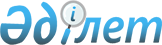 О внесении изменения в решение Курчатовского городского маслихата от 14 сентября 2018 года № 24/191-VI "Об определении размера и порядка оказания жилищной помощи в городе Курчатов"
					
			Утративший силу
			
			
		
					Решение Курчатовского городского маслихата области Абай от 23 мая 2023 года № 4/32-VIII. Зарегистрировано Департаментом юстиции области Абай 26 мая 2023 года № 83-18. Утратило силу решением Курчатовского городского маслихата области Абай от 30 ноября 2023 года № 12/72-VIII.
      Сноска. Утратило силу решением Курчатовского городского маслихата области Абай от 30.11.2023 № 12/72-VIII (вводится в действие по истечении десяти календарных дней после дня его первого официального опубликования).
      Курчатовский городской маслихат РЕШИЛ:
      1. Внести в решение Курчатовского городского маслихата "Об определении размера и порядка оказания жилищной помощи в городе Курчатов" от 14 сентября 2018 года № 24/191-VI (зарегистрировано в Реестре государственной регистрации нормативных правовых актов под № 5-3-130) следующее изменение:
      в правилах об определении размера и порядка оказания жилищной помощи в городе Курчатов абзац первый пункта 4 изложить в новой редакции:
      "4. Жилищная помощь определяется как разница между суммой оплаты расходов на управление объектом кондоминиума и содержание общего имущества объекта кондоминиума, в том числе капитальный ремонт общего имущества объекта кондоминиума, потребление коммунальных услуг и услуг связи в части увеличения абонентской платы за телефон, подключенный к сети телекоммуникаций, пользование жилищем из государственного жилищного фонда и жилищем, арендованным местным исполнительным органом в частном жилищном фонде, и предельно допустимым уровнем расходов малообеспеченных семей (граждан) на эти цели, установленным местным представительным органом не более 10 процентов.".
      2. Настоящее решение вводится в действие по истечении десяти календарных дней после дня его первого официального опубликования.
					© 2012. РГП на ПХВ «Институт законодательства и правовой информации Республики Казахстан» Министерства юстиции Республики Казахстан
				
      Председатель Курчатовского городского маслихата

Г. Хусайнова
